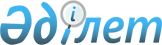 Шахтинск қалалық мәслихатының 2014 жылғы 9 шілдедегі № 1046/28 "Долинка кентінің, Новодолинский кентінің, Шахан кентінің бөлек жергілікті қоғамдастық жиындарын өткізудің қағидаларын бекіту туралы" шешімінің күші жойылды деп тану туралыҚарағанды облысы Шахтинск қалалық мәслихатының 2022 жылғы 28 шілдедегі № 161/15 шешімі. Қазақстан Республикасының Әділет министрлігінде 2022 жылғы 29 шілдеде № 28937 болып тіркелді
      Қазақстан Республикасының "Құқықтық актілер туралы" Заңының 27 бабына сәйкес, Шахтинск қалалық мәслихаты ШЕШТІ:
      1. Шахтинск қалалық мәслихатының 2014 жылғы 9 шілдедегі № 1046/28 "Долинка кентінің, Новодолинский кентінің, Шахан кентінің бөлек жергілікті қоғамдастық жиындарын өткізудің Қағидаларын бекіту туралы" шешімінің (Нормативтік құқықтық актілерді мемлекеттік тіркеу тізілімінде № 2715 болып тіркелген) күші жойылды деп танылсын.
      2. Осы шешім оның алғашқы ресми жарияланған күнінен кейін күнтізбелік он күн өткен соң қолданысқа енгізіледі.
					© 2012. Қазақстан Республикасы Әділет министрлігінің «Қазақстан Республикасының Заңнама және құқықтық ақпарат институты» ШЖҚ РМК
				
      Шахтинск қалалық мәслихатының хатшысы

Ж. Мамерханова
